АДМИНИСТРАЦИЯКРАСНОКАМСКОГО МУНИЦИПАЛЬНОГО РАЙОНАПЕРМСКОГО КРАЯПОСТАНОВЛЕНИЕ04.06.2014								                                     № 699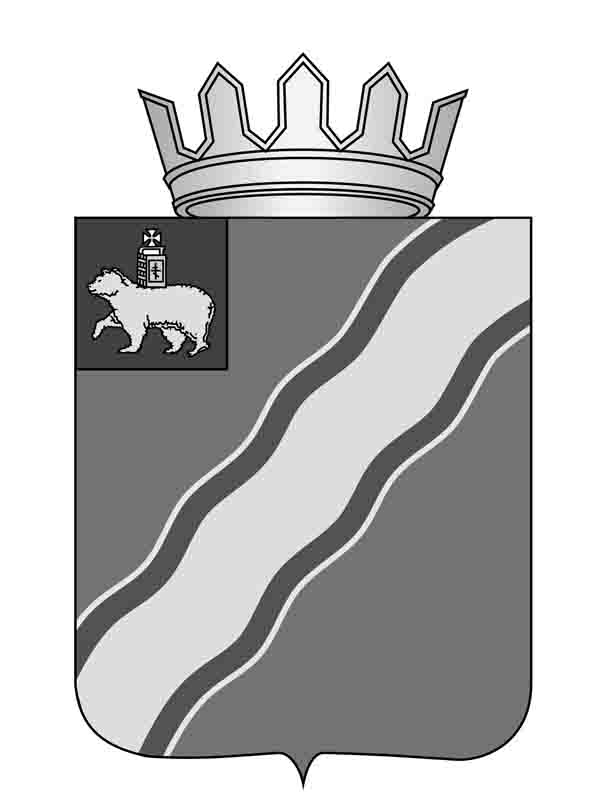 О внесении изменений в Положение об оплате труда работников, замещающих должности, не отнесенные к должностям муниципальной службы,  и рабочих общеотраслевых профессий органов местного самоуправления  и муниципальных казенных учреждений Краснокамского муниципального района, утвержденное постановлением администрации Краснокамского муниципального районаот 25.09.2013 № 1615 В соответствии с Трудовым кодексом Российской Федерации, Федеральным законом от 06 октября 2003 г. № 131-ФЗ «Об общих принципах организации местного самоуправления в Российской Федерации», статьей 52 Устава Краснокамского муниципального района администрация Краснокамского муниципального района:ПОСТАНОВЛЯЕТ:1. Внести следующие изменения в Положение об оплате труда работников, замещающих должности, не отнесенные к должностям муниципальной службы, и рабочих общеотраслевых профессий органов местного самоуправления и муниципальных казенных учреждений Краснокамского муниципального района, утвержденное постановлением администрации Краснокамского муниципального района от 25 сентября 2013 г. № 1615 «Об утверждении  Положения об оплате труда работников, замещающих должности, не отнесенные к должностям муниципальной службы,  и рабочих общеотраслевых профессий органов местного самоуправления и муниципальных казенных учреждений Краснокамского муниципального района»:  в пунктах 1.2.3, 2.3.3, 2.4.3, 2.5.2 слова «муниципальных казенных учреждений «Краснокамский комитет по экологии и природопользованию», «Управление капитального строительства», «Управление гражданской защиты Краснокамского муниципального района», «Централизованная бухгалтерия Краснокамского муниципального района» заменить словами «муниципальных казенных учреждений «Управление капитального строительства», «Управление гражданской защиты, экологии и природопользования Краснокамского муниципального района», «Централизованная бухгалтерия Краснокамского муниципального района».2. Постановление подлежит опубликованию в специальном выпуске «Официальные материалы органов местного самоуправления Краснокамского муниципального района» газеты «Краснокамская  звезда».3. Контроль за исполнением постановления возложить на и.о.начальника управления экономического развития администрации Краснокамского муниципального района Е.А.Ларионову.Глава Краснокамскогомуниципального района -глава администрации Краснокамскогомуниципального района                                                                Ю.Ю.КрестьянниковЛарионова Е.А.4 49 30